Тернопільська область, смт. Підволочиськ,         тел. 098 863 55 50                                   тел. 098 213 71 10 Іван      brykstar@gmail.com
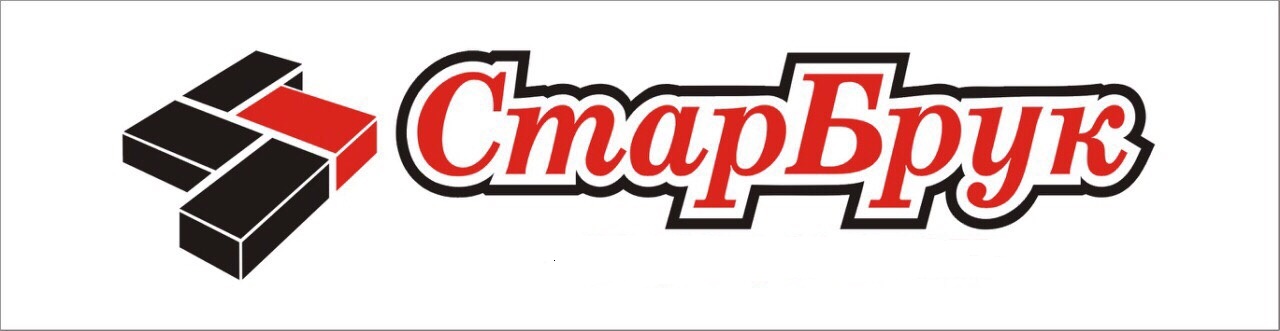 Найменування виробівРозміри, ммРоздрібна цінаЦіна (від 500м2)Ціна (від  1000м2)КолірБруківка «Гантель»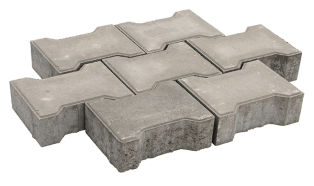 165×200×80h       250240230СірийБруківка «Гантель»165×200×80h       265255245КольороваБруківка «Гантель»165×200×60h205185180СірийБруківка «Гантель»165×200×60h220200195КольороваБруківка «Старе місто»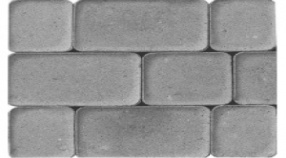 120×90×60h120×120×60h120×180×60h205185180СірийБруківка «Старе місто»120×90×60h120×120×60h120×180×60h220200195КольороваБруківка «Старе місто»120×90×45h120×120×45h120×180×45h180170160СірийБруківка «Старе місто»120×90×45h120×120×45h120×180×45h195185175КольороваБруківка «Цегла»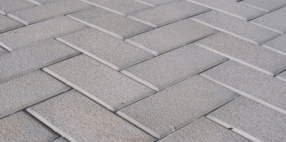 200×100×60h205185180СірийБруківка «Цегла»200×100×60h220200195КольороваБордюр дорожній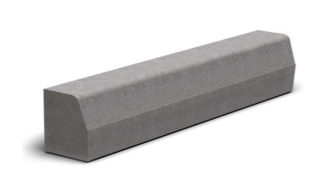 1000×300×180h140140140СірийБордюр дорожній1000×250×150h120120120СірийПоребрик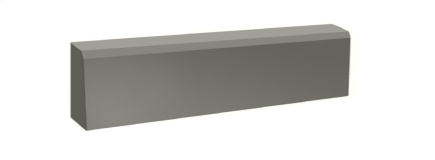 1000*250×80h707070СірийПоребрик1000×250×50h606060СірийПоребрик500×200×60h404040Сірий                   Відлив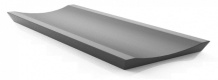 250×220×70h35353535СірийБлок будівельний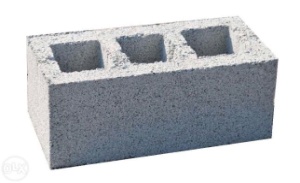 390×190×190h16,516,516,516,5СірийБлок будівельний390×120×190h13131313СірийБлок будівельний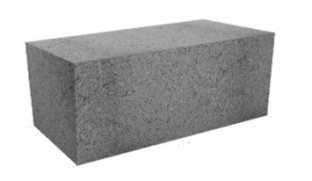 390×260×12024242424Сірий    Блок рваний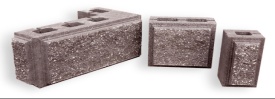 кутовий 45Сірий    Блок рванийкутовий 55Кольоровий    Блок рванийпрямий35Сірий    Блок рванийпрямий45Кольоровий    Блок рваниймалий15Сірий    Блок рваниймалий20КольоровийБлок фундаментний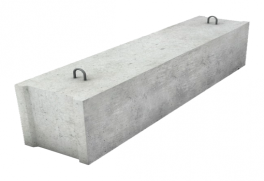 2400×600×400850Блок фундаментний2400×600×300700Бетонні стовпи для огорож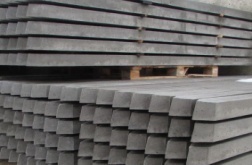 120×140×2200h175Бетонні стовпи для огорож120×140×2500h175Бетонні стовпи для огорож95×110×3000h175Бетонні кільця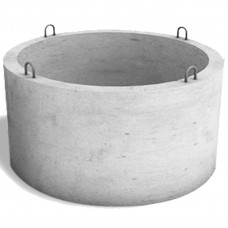 ⏀800×800h1000Бетонні кільця1000×1250h1250Бетонні кільця⏀1500×1250h2000Бетонні кільця⏀2000*1250h2250Бетонні кришки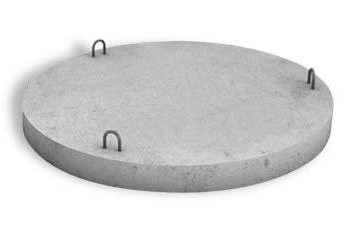 ⏀800550Бетонні кришки⏀1000650Бетонні кришки⏀15001250Бетонні кришки⏀20001300